Example :   Complete the Word Map for the stem (dorm) using the stem word (dormitory)1.  Complete the Word Map for the stem (punct) using the stem word (puncture)2.  Complete the Word Map for the stem (pater) using the stem word (patriarch). 3.  Complete the Word Map for the stem (nov) using the stem word (nova).  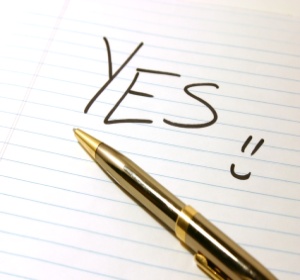 Vocabulary StemWord Examples:dorm (                                  )dormitory, dormant, dormer, dormancy, dormitive, dormientpater (                                 )paternalistic, patronize, paternity, patriarch, expatriate, paterfamilias nov (                                )novel, nova, novice, novitiate, Nova Scotia, innovation, renovate ject  (                                )eject, reject, conjecture, dejected, inject, subject, projection, interject punct   (                                 )punctuate, punctilious, puncture, punctual, acupuncture, contrapuntalStem:  dormWord Example:  dormitoryDefinition: A building on a school campus that has rooms where students can live.Part of Speech: nounIllustration: 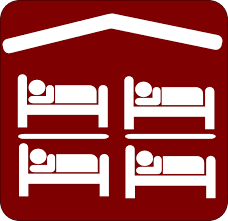 Sentence:I thought living in a dormitory would be fun, but I found it was difficult as living with so many people is very noisy, and there’s no privacy.Stem:  Word Example:  Definition: Part of Speech: Illustration: Sentence: Stem:  Word Example:  Definition: Part of Speech: Illustration: Sentence:Stem:  Word Example:  Definition: Part of Speech: Illustration: Sentence: